INSTITUTO BRASILEIRO DE ASSISTÊNCIA E PESQUISA EM OFTALMOLOGIA – IBAP OFTALMOLOGIAHOSPITAL DIA DE ALTA COMPLEXIDADE COM CONVÊNIO SUS DO MUNICÍPIO DE NITEROI PROGRAMA DE FELLOWSHIP EM OCULOPLÁSTICA 2024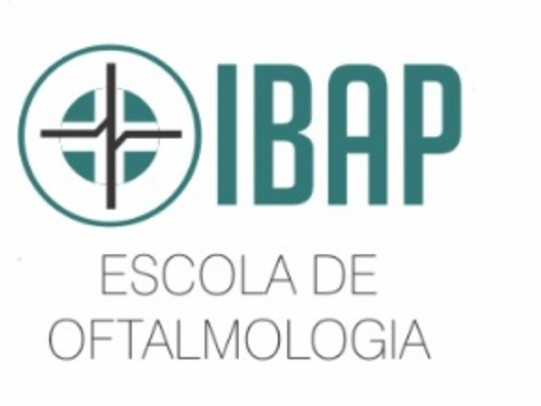 PROGRAMA FELLOWSHIP EM          OCULOPLÁSTICAEDITAL 2024O	INSTITUTO	BRASILEIRO	DE	ASSISTÊNCIA	E	PESQUISA	–	IBAPOFTALMOLOGIA é uma entidade de Utilidade Pública Federal, estabelecida na cidade de Niterói/RJ desde 07/05/1983, conveniada à REDE ESTADUAL através do SUS/Niterói (Sistema Único de Saúde), atendendo à Cidade de Niterói e à 32 (trinta e dois) Municípios circunvizinhos pactuados e dois outros Municípios, Itaguaí e Quissamã.Presidente do INSTITUTO BRASILEIRO DE ASSISTÊNCIA E PESQUISA EM OFTALMOLOGIA – IBAP OFTALMOLOGIADr. Luiz Carlos PegadoCoordenador da Comissão de Residência Médica do IBAP OFTALMOLOGIADr. Rodrigo Schwartz PegadoSupervisor do Programa de Ensino em Oftalmologia   Dr. Andrew Alves MarinhoCoordenador do Programa de Fellow de Cirurgia Oculoplástica do IBAP OFTALMOLOGIAThalles Wilson Souza DomingosO Instituto oferece o Programa de estágio médico não remunerado no modelo “Fellowship” na área de OCULOPLÁSTICA a todos os médicos com formação oftalmológica pelo CNRM, Cursos credenciados pelo Conselho Brasileiro de Oftalmologia – CBO ou ter feito pós-graduação lato sensu com comprovação de no mínimo de 3 (três) anos de formação. O Instituto reserva o direito de oferta de bolsa de estudo por períodos e atividades especificas, a qualquer momento, segundo cumprimento de normas estabelecidas pela Comissão de Ensino, durante o período do “Fellowship”, a serem ofertadas em documento especifico.A dedicação exclusiva aos atendimentos é de segunda a sexta-feira no horário de 8:00 às 17:00h, nas unidades designadas pela Comissão de Ensino do IBAP Oftalmologia em Niterói, Icaraí, Caxias e/ou outras unidades de acordo com escala a ser organizada pela Comissão de Ensino.O programa de treinamento terá duração de 12 (doze) meses, com reavaliações trimestrais. Caso o desempenho seja insuficiente, o aluno poderá ser dispensado do estágio, a qualquer momento, durante o decorrer de suas atividades, de acordo com as regras do Estatuto anexo.O concurso destina-se à seleção de candidatos:A 1 (uma) vaga para o Programa de Treinamento Fellowship em Oculoplastica. Programa com duração de 1 (um) ano.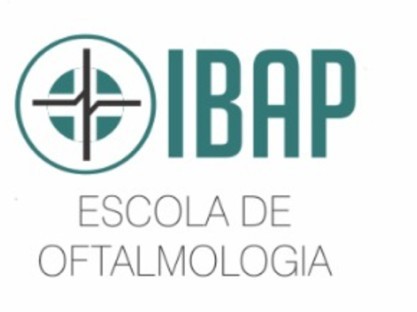 – INSCRIÇÃO– A inscrição para o processo seletivo será realizada no período de 01/11/2023 a 19/01/2024 com o envio da documentação completa e digitalizadas para os seguintes e-mails: secretaria@ibap.org.br.– Só serão aceitas as inscrições enviadas corretamente e dentro do prazo (até o dia 19/01/2024). Não serão aceitas fotografias da documentação feitas de celular e sim por meio de digitalização do original.– DOCUMENTOSFicha de inscrição devidamente preenchida em letra de forma (anexo 1)Currículo vitae completo ou LattesCópia da IdentidadeCópia do CRMCópia do CPFCópia do Comprovante de residênciaCópia do Diploma de Medicina registrado na forma da lei (frente e verso)Cópia do Título de Especialista pelo CBO, Diploma de Residência Médica em Oftalmologia pelo MEC ou Certificado de Curso de Pós-Graduação.Comprovante de depósito ou transferência do valor da inscrição (item3.1)Carta de apresentação do serviço de oftalmologia de sua formação3 – PAGAMENTO DA INSCRIÇÃO3.1 – Depósito ou transferência para:INSTITUTO BRASILEIRO DE ASSISTÊNCIA E PESQUISA CNPJ: 27.774.561/0001-02 (Chave Pix)Banco: ItaúAgência: 0059Conta corrente: 80329-6Valor da inscrição: R$ 400,00 (quatrocentos reais)(Enviar digitalizado o comprovante de pagamento com os demais documentos)4 – SELEÇÃO– Da prova:Prova objetiva 22/01/2024 (2ª feira) às 13:30h com 20 (vinte) questões e terá duração de 2h (duas horas). OBS: Na prova objetiva os 3 (três) últimos participantes só poderão sair do local da prova juntos e somente após o término pelo último candidato, e dentro do horário estipulado.– O resultado será divulgado no site do IBAP no dia 01/02/2024 a partir das 12h por ordem de classificação.– MATRÍCULA– O candidato deverá comparecer a secretaria acadêmica do IBAP no dia 05/02/2024 (2ª feira) no período de 8h às 17h com as seguintes documentações autenticadas:Cópia da Carteira de IdentidadeCópia do CPFCópia da Carteira do CRM/RJ (caso o CRM seja de outro estado, o candidato terá uma semana para regularizar sua transferência junto ao CREMERJ e acompanhará as atividades como observador até que o processo seja concluído e estar devidamente regularizado)Cópia do diploma de medicina (frente e verso)Cópia do título de especialista ou diploma do CNRMCópia do certificado de reservista (candidato sexo masculino)Cópia do comprovante de residência (atual)Cópia do cartão do PIS2 (duas) fotos 3 x 4 atualCarta de recomendação para estágio de formaçãoAos aprovados:Apresentação de declaração de próprio punho declarando: estar ciente e em concordância da dedicação exclusiva, de acordo com o cronograma do Instituto Brasileiro de Assistência e Pesquisa em Oftalmologia e que o mesmo se encontra ciente do Edital e Estatuto do IBAP Oftalmologia.Nesta declaração o candidato declara estar ciente e em concordância da dedicação exclusiva, da ciência e em concordância que fará atendimentos de consultas, exames e cirurgias não remuneradas, por se tratarem, estes atendimentos, de parte integrante do Ensino em Oftalmologia. Esses atendimentos podem ocorrer nas instalações da instituição ou em locais designados pela comissão de ensino.Estes atendimentos em oftalmologia serão designados em número, forma ou tipo pela Comissão de Ensino e dependentes da demanda. A Declaração de ciência e concordância é imprescindível na submissão do aluno para a atividade de treinamento.Apresentação de declaração de próprio punho declarando: estar ciente e em concordância da responsabilidade de zelar pelo uso e responsabilizar- se pelos danos aos materiais sob sua responsabilidade, indenizando ao IBAP Oftalmologia quando configurado e confirmado mau uso ou uso inadequado.Apresentação de declaração de próprio punho declarando: estar ciente e em concordância do código de ética do Instituto e das sanções éticas quando incorrer em erros de compromissos de uso formal de uniforme, escala de horário, responsabilidade profissional, respeito aos colegas e funcionários.Apresentação de declaração de próprio punho declarando: estar ciente e em concordância que todas as imagens, documentos e informações obtidas dentro da Instituição (IBAP) ou em outras unidades designadas ou conveniadas serão sigilosas e quando submetidas à trabalhos científicos, as mesmas devem seguir as normas da comissão de ética médica, ter orientação e participação de um Staff do Instituto (IBAP) e conter o nome do Instituto como local provedor.Apresentação de declaração de próprio punho declarando: estar ciente e em concordância que todos os trabalhos de campo realizados pelo Instituto (IBAP) fazem parte da formação acadêmica e que tais atendimentos por consultas, exames ou cirurgias não serão remuneradas por se tratarem, estes atendimentos, de parte integrante do Ensino em Oftalmologia.Apresentação de declaração de próprio punho declarando: estar ciente e em concordância que o programa de treinamento terá duração de 12 (doze) meses, renováveis por mais 12 (doze) meses, com reavaliações trimestrais. Haverá renovação do estágio, de acordo com a performance do aluno, de acordo com o desempenho e avaliação a cada 3 (três) meses. Caso o desempenho seja insuficiente, o aluno poderá ser dispensado do estágio, a qualquer momento, durante o decorrer de suas atividades, de acordo com as regras do Estatuto anexo.Apresentação de declaração de próprio punho declarando: estar ciente e em concordância que estará participando de um ambiente de ensino com colegas menos graduados e que será escalado e solicitado a dar orientações aos mesmos como parte integrante do aprendizado na relação: ensinar é aprender.Apresentação de declaração de próprio punho declarando: estar ciente e em concordância que movimento clínico e cirúrgico depende de variáveis inerentes a administração da Instituição como desempenho pessoal, escala de progressão avaliado pela comissão de ensino ou teto e manutenção de contratos junto ao Sistema Único de Saúde e/ou outros convênios.Apresentação de declaração de próprio punho declarando: estar ciente e em concordância da elaboração do prontuário médico completo dos pacientes sob seus cuidados, revisando-o por ocasião da alta, e assistir aos doentes que necessitam de atendimentos eletivos ou de urgência.Apresentação de declaração de próprio punho declarando: estar ciente e em concordância que o uso de materiais e medicamentos da unidade devem ser racionais, são da unidade local de uso, e que são gerenciados e normatizados pela farmacêutica.As Declarações são imprescindíveis na submissão do aluno para a atividade de treinamento.(DOCUMENTAÇÃO DIGITALIZADA E ENCAMINHA POR E-MAIL)– CALENDÁRIO(anexo 1)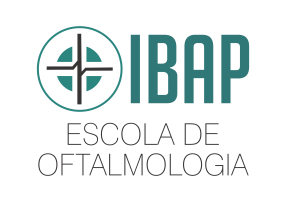 Nome:PROGRAMA FELLOWSHIP EM  OCULOPLÁSTICA 2024Endereço:Bairro:	Cidade:Estado:	CEP:Data de Nascimento	Naturalidade (cidade e estado)Estado Civil:	CPF:Título de eleitor:	Zona:	Seção:	PIS/PASEP:Serviço de Formação Oftalmológica:	Período: 	,	de	de 20 	Assinatura do candidato:AVª ERNANI DO AMARAL PEIXOTO N° 36 SALA 202 – CENTRO – NITERÓI/RJTELEFONE: (21) 3674-9502 E-MAIL: secretaria@ibap.org.br PROGRAMA FELLOWSHIP EM             OCULOPLÁSTICA EDITAL 2024 ESTATUTO– O programa de estágio médico não remunerado no modelo “Fellowship” na área de OCULOPLÁSTICA terá a duração de 12 (doze) meses.Durante o programa, o aluno desenvolverá atividades clínicas e científicas de acordo com a determinação do coordenador de ensino, com o objetivo de desenvolver habilidades na área de treinamento pretendida.- O candidato declara estar ciente da dedicação exclusiva, da ciência que fará atendimentos de consultas, exames e cirurgias não remuneradas, por se tratarem, estes atendimentos, de parte integrante do Ensino. Estes atendimentos serão designados em número, forma ou tipo pela Comissão de Ensino.- Dos deveres do aluno- Apresentar-se ao estágio de 8:00 às 17:00h e aos Sábados no horário de 8:00 às 13:00h devidamente vestido e com uso de jaleco branco fechado e com identificação;- Estar presente nas sessões científicas, junto ao ambulatório ou no setor de treinamento, participar ativamente no processo de triagem e avaliação clínica do paciente;- Demonstrar boa relação médico/paciente e com colegas de trabalho;- Cumprir o horário de atendimento retirando-se do setor ou do ambulatório somente quando suas atividades estiverem concluídas, e nenhum staff requisitar seus préstimos;- O aluno participará de atendimentos em outras unidades da instituição, atividades sociais, mutirões e palestras à comunidade sempre que programado;- O aluno deve notificar aos coordenadores qualquer irregularidade constatada na área de treinamento;- O aluno deverá comunicar sua ausência com 10 (dez) dias de antecedência mediante pedido formal por escrito.- Falta por doença deverá ser comprovada por meio de atestado médico.- Se a causa da doença for oftalmológica, o aluno deverá comparecer ao serviço e se apresentar a um staff para que seja avaliado e dispensado se for o caso.– Cumprir o Regulamento Interno e Código de Ética do IBAP Oftalmologia.3.0 – Cuidar dos 2 Jalecos do Instituto em forma de comodato para uso interno ou nas atividades estabelecidas pela comissão de Ensino. Estar ciente que qualquer dano deste o mesmo devera ser ressarcido junto a administração do Instituto.- O aluno será avaliado periodicamente de acordo com os seguintes critérios:Avaliações escritas, de conduta e comportamental trimestrais;Assiduidade no ambulatório ou setor da sua área de treinamento;Trabalhos apresentados no serviço, simpósios e congressos; 4 - Dos direitos do aluno- Receber certificação para acréscimo curricular de todas atividades cientificas ou campanhas institucionais que participar;- O programa de treinamento fellowship não prevê remuneração ou bolsa de estudo; O Instituto reserva o direito de oferta de bolsa de estudo por períodos e atividades especificas, a qualquer momento, segundo cumprimento de normas estabelecidas pela Comissão de Ensino, durante o período do “Fellowship”, a serem ofertadas em documento especifico.- O aluno terá direito à licença para participar de 1 (um) congresso ou simpósio da área de sua área específica, sendo 1 (um) por ano e 1 (um) congresso de oftalmologia geral por ano, desde que comprovado a inscrição e trabalho para apresentação ou pôster.– Receber a certificação do estágio após aprovação por parte da comissão de ensino, tendo cumprido com as atividades de ensino e entregue a Monografia de Conclusão.– Receber 2 Jalecos do Instituto em forma de comodato para uso interno ou nas atividades estabelecidas pela comissão de Ensino.5- Conteúdo Programático5.1- Anatomia da pálpebra, das vias lacrimais e da órbita 5.2- Semiologia da pálpebra, das vias lacrimais e da órbita 5.2- Entrópio, triquíase e ectrópio5.3- Paralisia facial5.4- Distonias faciais5.5- Blefaroptose5.6- Blefaroplastia5.7- Toxina botulínica5.8- Preenchimento periocular5.9- Neoplasias da pálpebra, das vias lacrimais e da órbita 5.10- Obstrução congênita e adquirida das vias lacrimais 5.11- Doenças inflamatórias orbitárias5.12- Oftalmopatia de Graves5.13- Anomalias vasculares orbitárias 5.14- Celulite orbitárias5.15- Enucleação, evisceração, exenteração e orbitotomias- Bibliografia6.1- Smith and Nesi’s Ophthalmic Plastic and Reconstructive Surgery - Black, EH; Nesi, FA; Gladstone, G; Levine, MR; Calvano, CJ – 3ª EDIÇÃO - 2012 - SPRINGER6.2- Série Brasileira de Oftalmologia – Volume Órbita, Sistema Lacrimal e Oculoplástica – Vital, J; Cruz, AV; Schellini, S; Matayoshi, S; Figueiredo, AR; Herzog, G - 3ª EDIÇÃO – 2013 - CULTURA MÉDICA6.3- Oftalmologia – Yanoff, M; DUKER, JS – 3ª EDIÇÃO – 2011 – ELSEVIER6.4- Estética Periocular - Limongi, R; Matayoshi, S; Akaishi, P; Pimentel, AR – 1ª EDIÇÃO – 2018 - CULTURA MÉDICA- InformaçõesE- mail: secretaria@ibap.org.br – André OliveiraLocalização da sede do IBAP pelo www.google.com.br/maps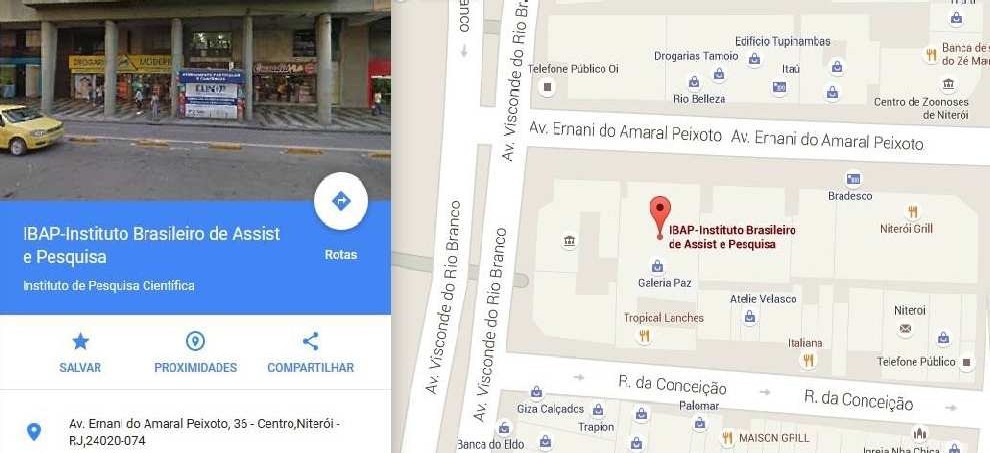 1 - INSCRIÇÕES01/11/2023 a 19/01/2024 as 18:004 - PROVA22/01/2024 ás 13:30h4.1 - RESULTADO01/02/2024 a partir das 12h no site5 - MATRÍCULA05/02/2024 (2ª feira)INÍCIO DO PROGRAMA04/03/2024 ás 8:00RG:RG:Órgão Expedidor:Órgão Expedidor:Órgão Expedidor:Órgão Expedidor:Emissão:Emissão:Emissão:Filiação:Filiação:Tel. Fixo:Tel. Fixo:Tel. Celular:Tel. Celular:Tel. Celular:Tel. Celular:E-mail:E-mail:Faculdade / Universidade:Faculdade / Universidade:Mês e Ano da Formatura:Mês e Ano da Formatura:Mês e Ano da Formatura: